OBAFEMI AWOLOWO UNIVERSITY, ILE-IFE
POSTGRADUATE COLLEGE
SUPERVISOR’S INDUCEMENT ALLOWANCE CLAIM FORM
APPROVED (M.A. & M.Sc/M.Phil/Ph.D.) FORM ‘A’ CASESDate of PG Board Approval of Form A………………………….….Candidate’s Details
       Name of Candidate………………………………..…………………………………….	Reg. No:…………………………………………………………………………………       Department /Faculty…………………………………………………………………….	Degree for which Candidate is being supervised:…………………………………….Supervisor’s Details        Name of Supervisor/Co-Supervisor (in Block Letters as stated in the Bank details)        ……………………………………………………………………………………………     Address of Supervisor /Co-Supervisor & Phone No……………..………………………        Signature of Supervisor/Co-Supervisor:…………………………………………………	Signature of Chief Examiner:…………………………………………………………….	Validation by College Secretary…………………………………………………………Bank Details:Bank Name:…………………………………………………………………………..Bank Branch:…………………………………………………………………………Account No:………………………………………………………………………….Account Type:………………………………………………………………………..Bank Sort Code:………………………………………………………………………E-mail Address:………………………………………………………………………  Comment of the Faculty PG Committee Chairman	  ……………………………………………………………………………………………	  ……………………………………………………………………………………………  FOR COLLEGE BURSAR OFFICIAL USESupervisor/Co-Supervisor Honorarium:………………………………………………… PAYMENT Authorized by:………………………………………………………………	College Bursar’s Signature……………………………………………………………….OBAFEMI AWOLOWO UNIVERSITY, ILE-IFE.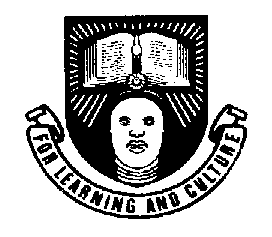        THE POSTGRADUATE COLLEGE                    INTERNAL MEMORANDUMPh.D Qualifying Examination (Attendance Form)Name of Candidate:……………………………………………………………………………..Candidate’s Registration Number:….…………………………………………………………Date of Examination:…………………………………………………………………………….University Examiners…………………………………………………………………………………………………….…………………………………………………………………………………………………….…………………………………………………………………………………………………….…………………………………………………………………………………………………….…………………………………………………………………………………………………….…………………………………………………………………………………………………….I………………………………………… attest to the fact that this examination held in line with Regulation 16 of Postgraduate Regulations and Guidelines Governing Postgraduate Studies dated 26th January, 2005.               for:  The Provost,
  		          Postgraduate College.OBAFEMI AWOLOWO UNIVERSITY, ILE-IFE.       THE POSTGRADUATE COLLEGE                    INTERNAL MEMORANDUMMPH, M.Sc., M.A., M.Phil, Ph.D Oral Examination (Attendance Form)Name of Candidate:……………………………………………………………………………..Candidate’s Registration Number:…..…………………………………………………………Date of Examination:…………………………………………………………………………….University Examiners…………………………………………………………………………………………………….…………………………………………………………………………………………………….…………………………………………………………………………………………………….…………………………………………………………………………………………………….…………………………………………………………………………………………………….…………………………………………………………………………………………………….External Examiner…………………………………………………………………………………………………….…………………………………………………………………………………………………….…………………………………………………………………………………………………….…………………………………………………………………………………………………….I………………………………………… attest to the fact that this examination held in line with Regulation 16 of Postgraduate Regulations and Guidelines Governing Postgraduate Studies dated 26th January, 2005.               for:  The Provost,
  		          Postgraduate College.FROM: Provost,               Postgraduate CollegeFROM: Provost,               Postgraduate CollegeTo:         Ref. No: PGC/CON/11.1Date:  To:         FROM: Provost,               Postgraduate CollegeFROM: Provost,               Postgraduate CollegeTo:         Ref. No: PGC/CON/11.1Date:  To:         